Servicios excluidos y otros servicios cubiertosSus derechos a continuar con su cobertura Hay agencias que pueden ayudarle si desea continuar con su cobertura cuando esta termine. La información de contacto de estas agencias es: [insert State, HHS, DOL, and/or other applicable agency contact information]. Podría tener también otras opciones de cobertura, como comprar cobertura de seguro individual a través del Mercado de Seguro Médico. Para más información acerca del Mercado, visite www.CuidadDeSalud.gov o llame al 1-800-318-2596. Sus derechos para presentar quejas o apelaciones: Hay agencias que pueden ayudarle si tiene una queja contra su plan por negarle una reclamación. Esta queja se llama reclamo o apelación. Para más información acerca de sus derechos, consulte la explicación de beneficios que recibirá para este reclamo médico. Sus documentos del plan también incluirán información completa sobre cómo presentar un reclamo, apelación o una queja a su plan por cualquier motivo. Para más información sobre sus derechos, esta notificación o para recibir asistencia, comuníquese con: [insert applicable contact information from instructions].¿Este plan proporciona cobertura esencial mínima?  [Sí/No]Si no tiene cobertura esencial mínima durante un mes, tendrá que realizar un pago con su declaración de impuestos, a menos que califique para una exención del requisito de tener cobertura médica ese mes.¿Este plan cumple con los estándares de valor mínimo?  [Sí/No] Si su plan no cumple con los estándares de valor mínimo, usted podría calificar para un crédito fiscal para las primas para ayudarle a pagar un plan a través del Mercado.Servicios lingüísticos:[Spanish (Español): Para obtener asistencia en Español, llame al [insert telephone number].][Tagalog (Tagalog): Kung kailangan ninyo ang tulong sa Tagalog tumawag sa [insert telephone number].][Chinese (中文): 如果需要中文的帮助，请拨打这个号码 [insert telephone number].][Navajo (Dine): Dinek'ehgo shika at'ohwol ninisingo, kwiijigo holne' [insert telephone number].]––––––––––––––––––––––Para ver ejemplos de cómo este plan podría cubrir los costos de una situación médica hipotética, consulte la próxima sección.–––––––––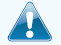  El deducible general del plan 	$ Especialista [costo compartido]	$ Hospital (instalaciones) [costo compartido]	% Otro [costo compartido]	%Este EJEMPLO incluye servicios como: Visitas al especialista (atención prenatal)Servicios de parto profesionalesServicios de instalaciones de partos profesionalesPruebas diagnósticas (sonogramas y análisis de sangre)Visita al especialista (anestesia) En este ejemplo, Peg pagaría: El deducible general del plan 	$ Especialista [costo compartido]	$ Hospital (instalaciones) [costo compartido]	% Otro [costo compartido]	%Este EJEMPLO incluye servicios como: Visitas al consultorio del médico primario (incluye sesiones informativas sobre la enfermedad)Pruebas diagnósticas (análisis de sangre)Medicamentos por recetas Equipo médico duradero (medidor de glucosa) En este ejemplo, Joe pagaría: El deducible general del plan 	$ Especialista [costo compartido]	$ Hospital (instalaciones) [costo compartido]	% Otro [costo compartido]	%Este EJEMPLO incluye servicios como: Sala de emergencias  (incluye materiales médicos)Prueba diagnóstica (radiografía)Equipo médico duradero (muletas)Servicios de rehabilitación (terapia física)En este ejemplo, Mia pagaría:El Resumen de beneficios y cobertura (SBC, por sus siglas en inglés) es un documento que le ayudará a elegir un plan médico. El SBC le muestra cómo usted y el plan compartirían el costo de los servicios médicos cubiertos. NOTA: La información sobre el costo de este plan (llamada prima) se proporcionará aparte. Esto es solo un resumen. Para más información sobre su cobertura, o para obtener una copia de los términos de cobertura completos, [insert contact information].  Para una definición de los términos de uso común, como monto permitido, facturación del saldo, coseguro, copago, deducible, proveedor u otros términos delineados consulte el glosario.  Puede ver una copia del glosario en www.[insert].com o llamar a 1-800-[insert] para solicitar una copia.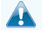 Preguntas importantesRespuestasPor qué es importante¿Cuál es el deducible general?USD ¿Se cubre algún servicio antes de pagar todo el deducible?¿Hay algún otro deducible por servicios específicos?USD¿Cuál es el máximo en gastos directos del bolsillo de este plan?USD¿Qué no incluye el desembolso máximo?¿Pagará un poco menos si acude a un proveedor dentro de la red medica?¿Necesita un referido para ver a un especialista?Todos los costos de copago y coseguro que se indican en esta tabla son después de que se haya completado el deducible, si aplica un deducible.Eventos médicos comunesServicios que podría necesitarLo que usted pagaLo que usted pagaLimitaciones, excepciones y otra información importanteEventos médicos comunesServicios que podría necesitarProveedor en la red (Usted pagará lo mínimo)Proveedor fuera de la red (Usted pagará lo máximo) Limitaciones, excepciones y otra información importanteSi acude a la oficina o clínica de un proveedor de saludVisita de atención primaria para tratar una lesión o enfermedadSi acude a la oficina o clínica de un proveedor de saludVisita al especialista Si acude a la oficina o clínica de un proveedor de saludAtención preventiva/examen colectivo/vacunaSi se realiza un examenPrueba diagnóstica (radiografía, análisis de sangre)Si se realiza un examenEstudios de imágenes (tomografía computarizada, estudio PET, resonancia magnética) Si necesita medicamentos para tratar su enfermedad o infección.Hay más información disponible acerca de la cobertura de medicamentos con receta en www.[insert].comMedicamentos genéricosSi necesita medicamentos para tratar su enfermedad o infección.Hay más información disponible acerca de la cobertura de medicamentos con receta en www.[insert].comMedicamentos de marcas preferidasSi necesita medicamentos para tratar su enfermedad o infección.Hay más información disponible acerca de la cobertura de medicamentos con receta en www.[insert].comMedicamentos de marcas no preferidasSi necesita medicamentos para tratar su enfermedad o infección.Hay más información disponible acerca de la cobertura de medicamentos con receta en www.[insert].comMedicamentos  especializados Si se somete a una operación ambulatoriaCargo de instalaciones (p. ej., centro de cirugía ambulatoria)Si se somete a una operación ambulatoriaHonorarios del médico/cirujanoSi necesita atención médica inmediataAtención en la sala de emergenciasSi necesita atención médica inmediataTransporte médico de emergenciaSi necesita atención médica inmediataAtención de urgenciaSi le hospitalizanCargo de instalaciones (p. ej., habitación de hospital)Si le hospitalizanHonorarios del médico/cirujanoSi necesita servicios de salud mental, conductual o toxicomaníasSevicios ambulatoriosSi necesita servicios de salud mental, conductual o toxicomaníasServicios internosSi está embarazadaVisitas al consultorioSi está embarazadaServicios de parto profesionalesSi está embarazadaServicios de instalaciones de partos profesionalesSi necesita ayuda recuperándose o tiene otras necesidades de salud especialesCuidado de la salud en el hogarSi necesita ayuda recuperándose o tiene otras necesidades de salud especialesServicios de rehabilitaciónSi necesita ayuda recuperándose o tiene otras necesidades de salud especialesServicios de habilitaciónSi necesita ayuda recuperándose o tiene otras necesidades de salud especialesCuidado de enfermería especializadaSi necesita ayuda recuperándose o tiene otras necesidades de salud especialesEquipo médico duraderoSi necesita ayuda recuperándose o tiene otras necesidades de salud especialesServicios de cuidados paliativos o enfermos terminalesSi su niño necesita servicios odontológicos o de la vistaExamen de la vista pediátricoSi su niño necesita servicios odontológicos o de la vistaAnteojos para niñosSi su niño necesita servicios odontológicos o de la vistaChequeo dental pediátricoServicios que su plan generalmente NO cubre (consulte el documento de su plan o póliza para encontrar más información y una lista de otros servicios excluidos.)Servicios que su plan generalmente NO cubre (consulte el documento de su plan o póliza para encontrar más información y una lista de otros servicios excluidos.)Servicios que su plan generalmente NO cubre (consulte el documento de su plan o póliza para encontrar más información y una lista de otros servicios excluidos.)Otros servicios cubiertos (podrían aplicarse limitaciones a estos servicios. Esto no es una lista completa. Consulte el documento de su plan.)Otros servicios cubiertos (podrían aplicarse limitaciones a estos servicios. Esto no es una lista completa. Consulte el documento de su plan.)Otros servicios cubiertos (podrían aplicarse limitaciones a estos servicios. Esto no es una lista completa. Consulte el documento de su plan.)Costo total hipotéticoUSDCosto compartidoCosto compartidoDeduciblesUSDCopagosUSDCoseguroUSDQué no está cubiertoQué no está cubiertoLímites o exclusionesUSDEl total que Peg pagaría esUSDCosto total hipotéticoUSDCosto compartidoCosto compartidoDeduciblesUSDCopagosUSDCoseguroUSDQué no está cubiertoQué no está cubiertoLímites o exclusionesUSDEl total que Joe pagaría esUSDCosto total hipotéticoUSDCosto compartidoCosto compartidoDeduciblesUSDCopagosUSDCoseguroUSDQué no está cubiertoQué no está cubiertoLímites o exclusionesUSDEl total que Mia pagaría esUSD